СОВЕТ ДЕПУТАТОВ муниципального образования ЧЕРКАСский сельсовет Саракташского района оренбургской области ЧЕТВЁРТЫЙ созывР Е Ш Е Н И ЕВнеочередного тридцать третьего заседания Совета депутатов                                             муниципального образования Черкасского сельсовета четвёртого созыва21 декабря 2023 года                    с. Черкассы                                       № 155О внесении изменений и дополнений в решение Советадепутатов Черкасского сельсовета от 16 декабря 2022 года № 105«О бюджете муниципального образования Черкасский сельсовет Саракташского района Оренбургской области на 2023 год и на плановый период 2024 и 2025 годов»(с изменениями от 28.03.2023 г. № 117, от 24.08.2023 № 136, от 27.09.2023 № 147)На основании статей 12, 132 Конституции Российской Федерации, статьи  9 Бюджетного кодекса Российской Федерации, статьи 35 Федерального закона от 06.10.2003 № 131-ФЗ «Об общих принципах организации местного самоуправления в Российской Федерации» и Устава  муниципального образования Черкасский сельсовет, 				Совет депутатов  сельсовета   Р Е Ш И Л :     1. Внести в решение Совета  депутатов Черкасского сельсовета от 16 декабря 2022 года  № 105 «О бюджете муниципального образования Черкасский сельсовет Саракташского района Оренбургской области на 2023 год и на плановый период 2024 и 2025 годов» следующие изменения и дополнения:1.1. В подпункте 1 пункта 1 слова  «прогнозируемый общий объем доходов 14 545 800 рублей» заменить словами  «прогнозируемый общий объем доходов  14 600 500 рублей»; 1.2. В подпункте 2 пункта 1 слова  «общий объем расходов 15 976 332,17 рублей» заменить словами  «общий объем расходов 16 031 032,17 рублей».1.3. Приложения  1, 2, 3, 4, 5, 6, 7, 8, 9, 10 к решению Совета депутатов Черкасского сельсовета  от 16 декабря 2022 года  № 105   изложить в новой редакции (прилагаются).2. Настоящее решение вступает в силу после дня опубликования в информационном бюллетене «Черкасский сельсовет», распространяется на правоотношения, возникшие с 1 января 2023 года и подлежит размещению на официальном сайте муниципального образования Черкасский сельсовет Саракташского района Оренбургской области.3. Контроль за исполнением данного решения возложить на постоянную комиссию  по бюджетной, налоговой и финансовой политике, собственности и экономическим вопросам, торговле и быту  (Алекбашеву О.Б.)Разослано: постоянной комиссии, прокурору района, в финансовый отдел администрации Саракташского района, сайт сельсовета, в дело,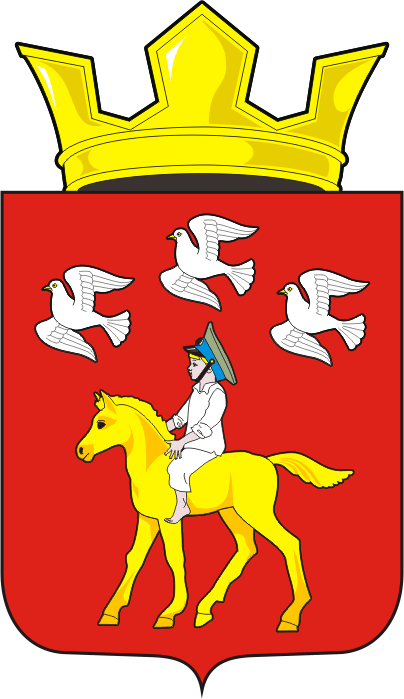 Председатель Совета депутатов сельсоветаГлава муниципального образования_________С.Ю. Сидорчук.________   Т.В. Кучугурова.